Hedgehogs and Butterflies Curriculum Map 1st Half of Autumn Term 2020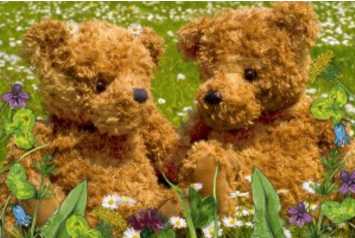 